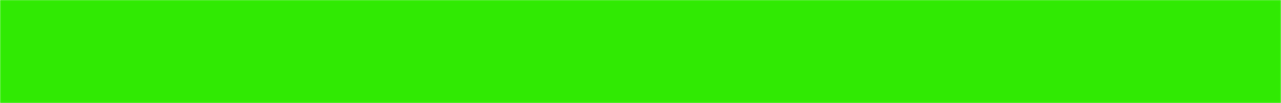 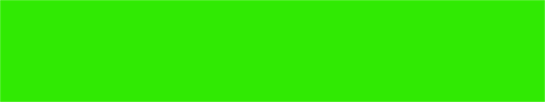 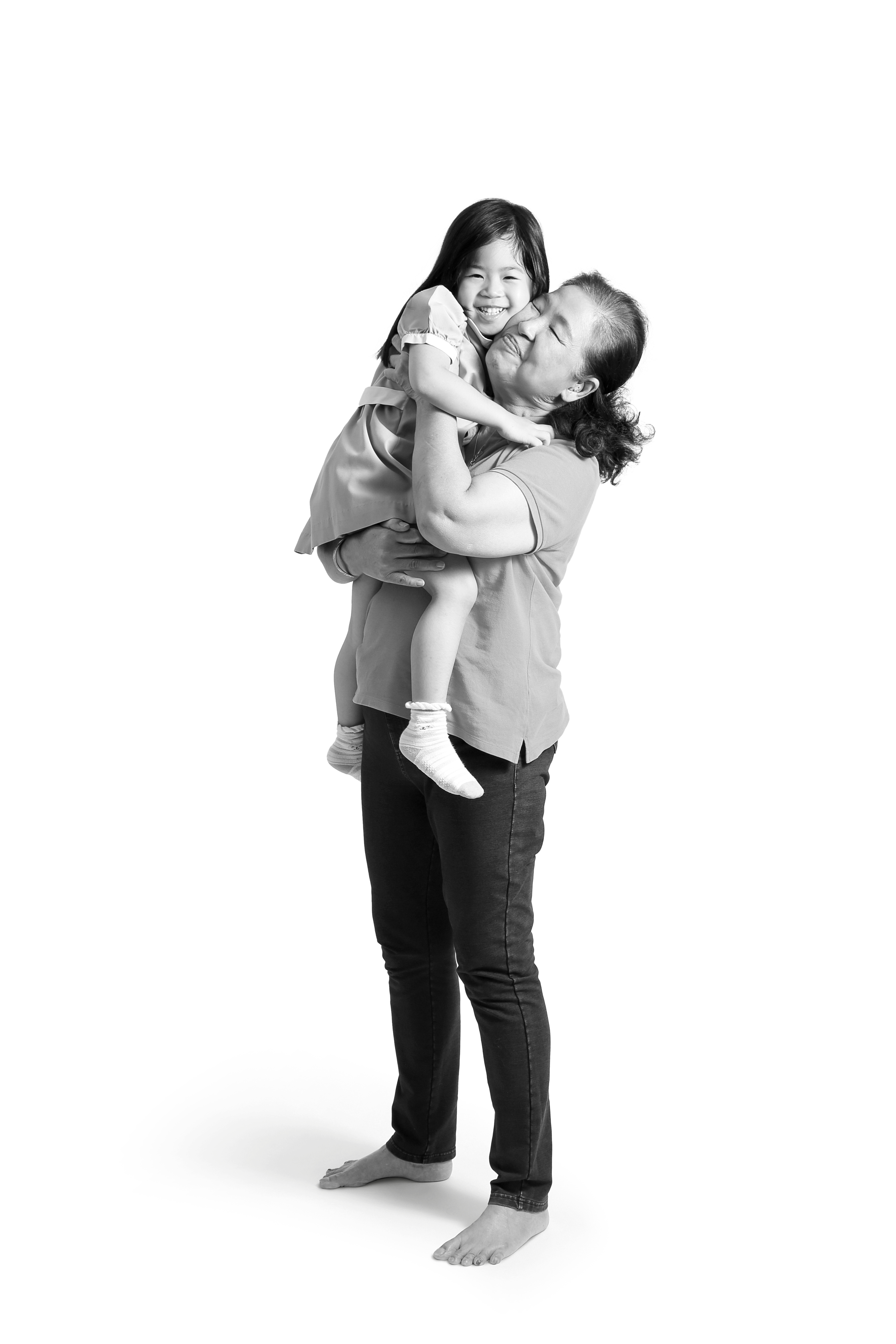 Kluczowe zagadnienia dotyczące zwiększenia roli samoleczenia w systemie opieki zdrowotnej80% Europejczyków uznaje, że są odpowiedzialni za dbanie o własne zdrowie i jest gotowych dbać o nie, ale jedynie 20% czuje się wystarczająco pewnie, by to robić. Aby to zmienić należy zwrócić uwagę na trzy aspekty:edukację prozdrowotną, która zwiększy świadomość społeczeństwa, skutkując podejmowaniem lepszych decyzji dotyczących zdrowia w oparciu o rzetelne informacje,zwiększanie roli farmaceutów jako cieszących się zaufaniem doradców do spraw zdrowotnych w lokalnych społecznościach,popularyzację  zintegrowanego dostępu do samoleczenia i profilaktyki prozdrowotnej za pośrednictwem zaufanych ekspertów, koordynujących pracę przedstawicieli różnych zawodów medycznych oraz poprzez udostępnianie nowych technologii i rozwijanie programów finansowania, dzięki którym będą mogły sobie na nie pozwolić osoby o niskich dochodach i/lub cierpiące na choroby przewlekłe.Systemy opieki zdrowotnej są pod jeszcze większą presją niż przed pandemią COVID-19. Uginają się pod ciężarem starzejących się populacji, coraz droższych terapii, szerzących się fake newsów i niewystarczającej liczby fachowego personelu medycznego, w tym lekarzy, pielęgniarek, fizjoterapeutów i farmaceutów.W Europie w publicznym systemie opieki zdrowotnej brakuje około 50 000 lekarzy, a liczba ta będzie się w najbliższych latach zwiększać.Obecnie 37% osób od 65 roku życia wzwyż cierpi na co najmniej dwie choroby przewlekłe. Do 2050 r. 130 milionów Europejczyków znajdzie się w grupie wiekowej 65+ i będzie cierpieć na więcej chorób przewlekłych wymagających coraz kosztowniejszego leczenia.Samoleczenie jako rozwiązanie
Samoleczenie i profilaktyka mogą pomóc w zmniejszeniu presji nałożonej na system opieki medycznej, ułatwiając samodzielną profilaktykę i leczenie powszechnie występujących chorób. Dodatkowo umożliwi to przeznaczenie nakładów na ochronę zdrowia i inne obszary, w których potrzeby są pilne. W czasie pandemii COVID-19 wiele osób z powodzeniem dbało o swoje zdrowie, często korzystając jedynie z teleporad. Każdego roku Europejczycy radzą sobie z 1,2 miliarda przypadków łagodnych dolegliwości (z którymi można poradzić sobie stosując leki bez recepty - OTC) w ramach samodzielnego dbania o własne zdrowie. Gdyby nie tak wysoki poziom samodzielnego dbania o zdrowie w Europie potrzebnych byłoby dodatkowo 120 000 lekarzy. Aby samoleczenie osiągnęło w pełni swój potencjał i przynosiło maksymalne korzyści, Europejczycy muszą mieć odpowiednie umiejętności, żeby móc podejmować właściwe decyzje w odpowiednim czasie. Ponadto samoopieka musi być w pełni zintegrowana z całym systemem opieki zdrowotnej. To wymaga rozszerzenia dotychczasowej roli doradczej/konsultacyjnej farmaceutów, przeszkolenia fachowego personelu medycznego w zakresie korzyści płynących z samoleczenia oraz połączenia działań przedstawicieli różnych zawodów medycznych – wszystko przy wsparciu polityki krajowej i ogólnoeuropejskiej. Przeszkody
Badania przeprowadzone na zlecenie Haleon przez firmę Vintura, ujawniły złożone trudności w promowaniu samoleczenia w Europie. Należą do nich:Dostępne w przestrzeni publicznej fake newsy, czyli wprowadzające w błąd informacje na tematy zdrowotne, ograniczony lub słaby dostęp do informacji na temat zdrowia,brak komunikacji i współpracy przedstawicieli różnych zawodów medycznych,Zwiększone zapotrzebowanie na dowody naukowe z praktyki klinicznej i danych dotyczących efektów zdrowotnych, brak struktur i technologii ułatwiających samoleczenie,ograniczony czas farmaceutów i innych pracowników służby zdrowia,nacisk na leczenie zamiast na profilaktykę w budżetach europejskich ministerstw zdrowia.Sprostanie tym wyzwaniom, przed którymi staje Europa, wymaga wielu zmian. Zakłada to  zwiększenie roli farmaceutów, którzy już dziś są zaufanym źródłem porady medycznej; rozwijanie bardziej zintegrowanego dostępu do samoleczenia; oraz znaczącą poprawę stanu wiedzy o dbaniu o zdrowie – jak utrzymywać dobrą kondycję zdrowotną, a także jak zapobiegać chorobom i jak je leczyć. Rozwiązanie w 10 punktach
Po przeprowadzeniu gruntownych badań nastąpiły obrady okrągłego stołu z udziałem przedstawicieli różnych zawodów medycznych, organizacji akademickich, przedstawicieli biznesu i polityków, a także stowarzyszeń konsumentów i pacjentów na poziomie europejskim i krajowym. W rezultacie powstało 10 rekomendacji dla europejskich decydentów. Ich realizacja sprawiłaby, że samoleczenie stałoby się łatwiejsze i skuteczniejsze. Zalecenia te obejmują cztery obszary: poprawę poziomu wiedzy o zdrowiu, motywowanie społeczeństw do praktykowania samoleczenia, zwiększanie dostępu do samoleczenia oraz integrowanie samoleczenia z systemami ochrony zdrowia.Poprawa poziomu wiedzy o zdrowiu„Brak wiedzy o zdrowiu to niewidzialna epidemia, zaniedbany obszar zdrowia publicznego”. 
Kristine Sørensen – dyrektor i założycielka Globalnej Akademii Wiedzy o Zdrowiu (Global Health Literacy Academy)Wiedza o zdrowiu prowadzi do właściwych wyborów w zakresie samoleczenia. Sprawia, że ludzie potrafią oddzielać fakty od błędnych informacji, zwracać się do odpowiednich przedstawicieli zawodów medycznych, a następnie postępować zgodnie z uzyskaną poradą. Badania pokazują jednak, że niemal połowa (46%) Europejczyków nie dysponuje odpowiednią wiedzą o zdrowiu, tj. zdolnością rozumienia i wykorzystywania informacji do podejmowania decyzji związanych z własnym zdrowiem. Z tego powodu nie są w stanie samodzielnie ocenić możliwości leczenia ani zabezpieczyć się przed dezinformacją.Zalecenia:1. Przekazywanie wiedzy o zdrowiu od najmłodszych lat poprzez włączenie do programów szkolnych wiedzy o lekach, profilaktyce, zarządzaniu chorobami i samoleczeniu.2. Upraszczanie ulotek dołączanych do leków wydawanych bez recepty oraz zwiększanie dostępu do ich elektronicznej wersji, tak by łatwo można było z nich skorzystać na smarftonie, laptopie czy tablecie. 3. Opracowanie projektu weryfikacji faktów na poziomie Unii Europejskiej w celu przeciwdziałania napływowi fałszywych i informacji, a także w celu poświadczenia wiarygodnych źródeł.Motywowanie społeczeństwa do stosowania samoleczenia„Społeczeństwa są bardzo otwarte na dowody. Rozumieją, że jeśli podejmujemy decyzje oparte na dowodach, a dowody się zmienią, muszą zmienić się też decyzje”. Darragh O’Loughlin – sekretarz generalny Irlandzkiego Związku Farmaceutów (Irish Pharmacy Union) Gdy ludzie mają łatwy dostęp do dowodów dotyczących skutecznych praktyk samoleczenia, są bardziej skłonni do samodzielnego dbania o własne zdrowie i potrafią podejmować lepsze decyzje. Coraz więcej dowodów z praktyki klinicznej przemawiających za samoleczeniem odnosi się do rozwiązań technologicznych. Za pomocą smartfonów i smartwatchów można dziś monitorować między innymi tętno, ciśnienie krwi, poziom aktywności fizycznej i jakość snu. Maksymalne korzyści będą możliwe, tylko jeśli urządzenia będą łatwe do zastosowania w codziennym życiu i zostaną połączone z odpowiednimi źródłami informacji czy poradami zdrowotnymi. Najważniejsze jest, aby informacje o tym, jak wykorzystać je do samodzielnej opieki, były przekonujące. Co równie istotne, dane muszą być odpowiednio zabezpieczone z możliwością ich udostępnienia pracownikom medycznym.Zalecenie:4. Wsparcie w gromadzeniu i przetwarzaniu wiarygodnych danych z praktyki klinicznej przez społeczeństwa i fachowy personel medyczny dotyczących produktów i terapii stosowanych w ramach samoleczenia. Zwiększanie dostępu do samoleczenia„Mimo że koszty leków bez recepty zostają przeniesione na konsumenta, zyskuje on większy dostęp do leków bez potrzeby wcześniejszej konsultacji medycznej. Oznacza to oszczędność czasu zarówno dla konsumenta, jak i fachowego personelu medycznego”. Cytat z Komunikatu Komisji do Rady, Parlamentu Europejskiego, Komitetu Ekonomiczno-Społecznego i Komitetu Regionów „Silniejszy europejski przemysł farmaceutyczny z korzyścią dla pacjenta – wezwanie do działania”, 1 lipca 2003 r. Sam fakt, że produkty stosowane w ramach samoleczenia i profilaktyki są dostępne bez recepty nie oznacza, że ludzie będą je kupować i stosować. Produkty te muszą być przystępne cenowo i łatwo dostępne. Zalecenie:5. Rozwijanie programów finasowania, dzięki którym leki bez recepty będą przystępne cenowo i dostępne dla wszystkich. Leki bez recepty stosowane w leczeniu chorób przewlekłych można objąć refundacją, jak w Holandii, w przypadku określonych schorzeń trwających od ponad sześciu miesięcy. Osobom o niskich dochodach lub korzystającym ze świadczeń państwowych można by przyznawać indywidualne roczne budżety zdrowotne do wykorzystania na produkty profilaktyczne i zabiegi bez recepty.Zintegrowanie samoleczenia z systemami opieki zdrowotnej„Zależy nam na holistycznym podejściu do opieki, w którym lepszy stan zdrowia nie jest ostatecznym celem, a raczej sposobem do osiągnięcia lepszej ogólnej jakości życia”. 
Kristine Sørensen – dyrektor założycielka Globalnej Akademii Wiedzy o Zdrowiu (Global Health Literacy Academy) Leczenie choroby często kosztuje więcej niż jej zapobieganie. Można osiągnąć ogromne korzyści społeczne i ekonomiczne, jeśli systemy opieki zdrowotnej w Europie nie będą się ograniczać do leczenia, ale zaczną uwzględniać profilaktykę i promowanie zdrowia poprzez samoleczenie. To ważne dla dobrostanu, zarówno fizycznego, jak i psychicznego. Dzięki odpowiednim działaniom profilaktycznym można uniknąć co najmniej 80% przypadków chorób serca, udarów i cukrzycy oraz 40% nowotworów. 70% europejskich nakładów na ochronę zdrowia przeznacza się na leczenie i opiekę długookresową związaną z chorobami, którym można w dużej mierze zapobiegać.Na profilaktykę przeznacza się w Europie średnio 3% nakładów na ochronę zdrowia.Apteki już dziś cieszą się zaufaniem lokalnych społeczności – udzielają porad w sprawie leków bez recepty, koordynują proces leczenia chorób i pomagają w zmianie stylu życia, na przykład w rzucaniu palenia. Również nowi gracze, jak podmioty świadczące teleporady czy usługi e-commerce, wpływają na zmiany w obszarze samoleczenia i profilaktyki. Rozszerzenie roli farmaceutów i innych cieszących się zaufaniem doradców pozwoliłoby lekarzom uzyskać więcej czasu i skupić się na pacjentach, którzy naprawdę potrzebują ich głębokiej wiedzy specjalistycznej. Stanowiłoby to element bardziej zintegrowanego podejścia do samoopieki i profilaktyki oraz sprzyjałoby komunikacji między osobami dbającymi o własne zdrowie a przedstawicielami różnych zawodów medycznych, opartej na edukacji społeczeństw na poziomie krajowym i europejskim. W ten sposób nie tylko więcej osób byłoby zachęconych do dbania o własne zdrowie, ale fachowy personel medyczny wiedziałby więcej o tym, co pacjenci sami zrobili w ramach samoleczenia.Zalecenia6. Stworzenie struktur finansowych wspierających farmaceutów w doradczej roli. Na przykład rząd Szkocji płaci farmaceutom za czas poświęcony na świadczenie nieodpłatnych porad osobom, które zarejestrowały się w lokalnej aptece na konsultację z farmaceutą.7. Uwzględnienie samoleczenia i profilaktyki zdrowotnej w programie kształcenia personelu medycznego lub opracowanie ogólnoeuropejskiego programu szkoleń personelu medycznego w tym zakresie - aby pracownicy medyczni znali skuteczne praktyki samoleczenia i sami mogli je z przekonaniem promować.8. Stworzenie struktur i narzędzi wspomagających wymianę danych oraz promowanie komunikacji między przedstawicielami różnych zawodów medycznych w kwestiach związanych z samoleczeniem i profilaktyką podejmowanych przez pacjentów, tak by fachowy personel medyczny mógł je skutecznie wspierać. Takie narzędzia to na przykład wypełniane przez pacjentów i/lub fachowy personel medyczny kwestionariusze umożliwiające zapisywanie praktyk samoleczenia.9. Zbudowanie platform współpracy między przedstawicielami różnych zawodów medycznych. Na przykład w Szwajcarii pacjenci zgłaszający się z określonymi objawami przechodzą wstępną selekcję w lokalnej aptece, co przekłada się na zmniejszenie odsetka skierowań pacjentów z tymi objawami do lekarza o 73%.10. Opracowanie polityki wspierającej samoleczenie na poziomie europejskim i krajowym, a następnie śledzenie postępu w osiąganiu wyznaczonych celów, o ile to możliwe, na podstawie danych z praktyki klinicznej dotyczących samoleczenia.
Wnioski
Presja ekonomiczna i demograficzna, w połączeniu ze skutkami pandemii COVID-19, ujawniła potrzebę społeczeństwa i systemów ochrony zdrowia o większej odporności. Samoleczenie i profilaktyką mogą odgrywać kluczową rolę w budowaniu i utrzymywaniu odporności, jednak jej wdrażanie w Europie napotyka ogromne przeszkody, takie jak niski poziom wiedzy o zdrowiu czy małe nakłady budżetowe na profilaktykę. Pokonanie tych przeszkód poprzez odpowiednie wyposażanie i motywowanie społeczeństw do samoleczenia oraz zwiększenie do niego dostępności pozwoli na wykorzystanie zasobów w obszarach, w których są pilnie potrzebne – z korzyścią dla wszystkich.Zapoznaj się z całą treścią raportu, klikając tutaj. Więcej informacji można znaleźć na stronie Haleon.com.		